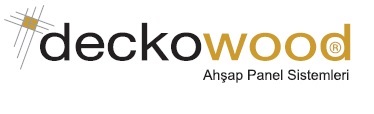 DECKOWOOD P1L1 SES YUTUCU AKUSTİK PANEL TEKNİK ŞARTNAMEÜrün Özellikleri ve Teknik Bilgiler:İçerik                          : MDF üzeri melamin kaplama mdf-lam veya mdf üzeri doğal kaplama vernikli akustik ahşap tavan ve duvar panelleri  Boyutlar                      : 600x600 – 600x1200mm ve diğer özel ölçülerYüzey&Perforasyon      : Ön yüzeyi 4mm slot/çizgili, arka yüzeyi düzenli delikli, Ø6-Ø8mm delik çapı ve 900 delik/m²Kalınlık                        : 12-14-16-18mmYangın Dayanımı          : D sınıfı; isteğe bağlı olarak yangına dayanımlı özel cila ile B sınıfıSes Yutma Değeri (αw) : 0,38-0,42Renk                           : İstenilen ahşap kaplama ile Şartname:
Bu şartnamede yer alan yutucu akustik duvar kaplamanın malzeme ve metodları tanımlanmaktadır. Yutucu paneller Deckowood marka, çizgili-perforasyonlu model P1L1 Ses Yutucu Akustik Ahşap Panel, αw / NRC değeri olarak 0,38-0,42 aralığını karşılamaktadır.Bulundukları alanın kullanım amacına ve fiziki özelliklerine göre odada reverberasyon süresini optimize etmek ve konuşma anlaşılırlığına katkı sağlamak için tavan ve/veya duvara monte edilen 18 mm kalınlıkta mdf-lam malzemeden imal edilmiş panelin ön yüzeyinde slot çizgiler olacaktır. Çizgiler arası mesafe 28mm, çizgi derinliği 6mm ve çizgi genişliği 4mm olacaktır. Böylece ses yutucu odacıklar oluşturulacaktır. Panelin arka yüzeyinde, ortalama 900-1000 adet/m² delik perforasyonu, delik çapları 8 mm olacaktır. Delik çap aralığı merkezden merkeze 32*32 mm düz sıradır. Panelin arka yüzeyinde 2mm kalınlıkta non-woven akustik tekstil kumaş kaplı olacaktır. Panelin tavan montajı için T kesitli profillerle karkas oluşturularak modüler bir tavan sistemi oluşturulur. Bu t kesitli profiller 15-24mm flanş genişliğinde galvaniz çelik profiller olabileceği gibi, 15mm genişliğinde ortası siyah kanallı fugalı galvaniz çelik profil taşıyıcıları da olabilir. T kesit yerine tavanda imkan varsa kutu profillerle oluşturulacak karkasa direk lamva-zıvana sistemi ile paneller monte edilebilir. Ahşap paneller, erkek kulagın üstünden kutu profile vidalanır, dişi kenar da bu vidalı kulagı kapatır ve vida görünmez.Panelin duvara montajı için, dikey de yada yatayda 60 cm.’de bir sabitlenmiş, 40*40*2mm demir kutu profiller ile oluşturulmuş taşıyıcı konstrüksiyon üzerine ahşap karkaslar terazisinde ve ipinde duvara monte edilecek aralarına ses yutuculuk ve yalıtım performansını artırmak amacıyla, 5 cm kalınlığında 50 kg/m³ yoğunluğunda taş yünü döşenecektir. Montaj öncesi alt yapısı bu doğrultuda hazırlanmış duvara, akustik paneller lamba-zıvanalı sistem ya da yabancı çıtalı bağlantılı montaj işlemi yapılacaktır. Montajının yapılması için lamba-zıvanalı / kanallı sistemde montaj tel zımba tabanca ve yapıştırıcı ile yapılacaktır.Görsel: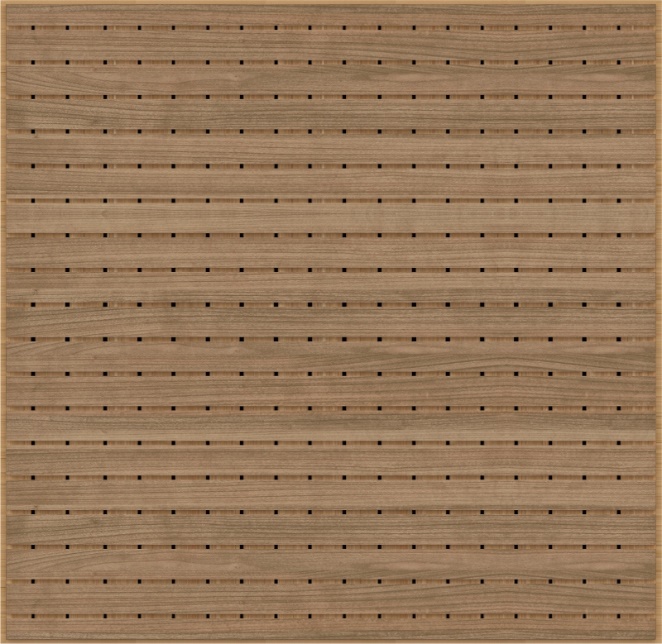 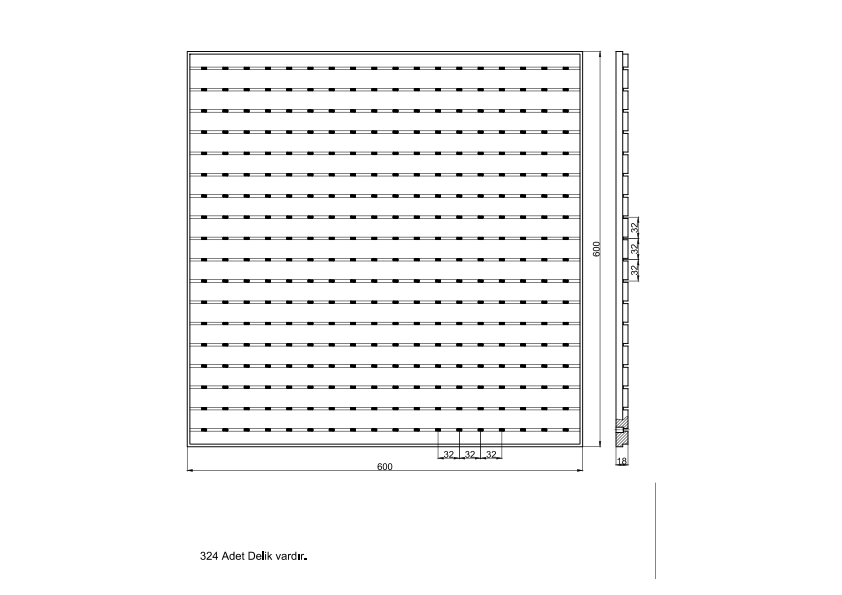 